Λαγκαδάς, 13 Οκτωβρίου 2019 ΝΕΟΛΑΙΑ, ΤΟΠΙΚΗ ΣΥΜΜΕΤΟΧΗ ΚΑΙ ΑΝΑΠΤΥΞΗ   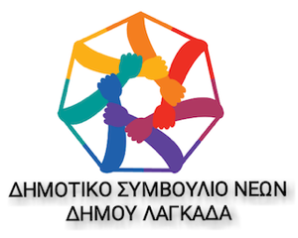 Με μεγάλη επιτυχία πραγματοποιήθηκε στις 13.10 εκδήλωση από το Δημοτικό Συμβούλιο Νέων του Δήμου Λαγκαδά, με τίτλο «Νεολαία, Τοπική Συμμετοχή και Ανάπτυξη», που υποστηρίχθηκε απο το πρόγραμμα Rejuvenating Politics του Κογκρέσου του Συμβουλίου της Ευρώπης.Μεταξύ των ομιλητών, ο Ζαφείρης Σιδηρόπουλος (Youth Delegate of Greece, Congress of the Council of Europe) και ο Μπάμπης Παπαϊωάννου (Προϊστάμμενος Γραφείου Β' Παρακολούθησης Περιφερειακών Δράσεων, Γενική Διεύθυνση Νέας Γενιάς της Γενικής Γραμματείας Επαγγελματικής Κατάρτισης, Κατάρτισης και Δια Βίου Μάθησης) καθώς και εκπρόσωποι από τα Δημοτικά Συμβούλια Νέων στο Δήμο Θεσσαλονίκης και στο Δήμο Βόλβης, τόνισαν τη σημασία της νεανικής συμμετοχής σε τοπικό και περιφερειακό επίπεδο και πληροφόρησαν τους νέους της περιοχής του Λαγκαδά για την εθνική στρατηγική για τη νεολαία αλλά και την Αναθεωρημένη Χάρτα του Συμβουλίου της Ευρώπης για την Τοπική Συμμετοχή.Στη συνέχεια, οι νέοι της περιοχής συμμετείχαν σε ένα εργαστήρι διαβούλευσης γύρω από τη θεματική "Συμμετοχή των νέων και τοπική ανάπτυξη" όπου πραγματοποίησαν μια SWOT Ανάλυση (Strengths, Weaknesses, Opportunities, Threats) της καθημερινότητας των νέων στο Λαγκαδά. Στόχος ήταν η προετοιμασία τους και η ανάπτυξη δυναμικού (capacity building) για την επόμενη συνεδρίαση του ΔΣΝ Λαγκαδά.Αποτελέσματα Εργαστηρίου Διαβούλευσης για τον Δήμο Λαγκαδάμε τη μέθοδο SWOTΣυντονιστής: Ζαφείρης Σιδηρόπουλος (Youth Delegate of Greece, Congress of the Council of Europe)STRENGTHSΠεδίο Αναζήτησης: Τί μπορούμε να κάνουμε ως νέοι, για την περιοχή μας και σε τί θα μπορούσαμε να συμμετάσχουμε με καλύτερο τρόπο.ΠΕΡΙΒΑΛΛΟΝ: Ο Δήμος Λαγκαδά, με τη μεγάλη γεωγραφική του έκταση που καλύπτει πολλά στρέμματα γης, πεδινών και ορεινών περιοχών, δε μπορεί παρά να συμμεριστεί τις ανάγκες του περιβάλλοντος και να διατηρήσει τη ζοφερότητα της φύσης, η οποία άλλωστε δίνει πνοή στην επαγγελματική δραστηριότητα μεγάλης μερίδας του πληθυσμού. Σε έναν τόσο μεγάλο, επαρχιακό Δήμο, οφείλουμε να βοηθήσουμε το περιβάλλον, για να μας το ανταποδώσει.    Το Πάρκο Ανταποδοτικής Ανακύκλωσης που πρόσφατα ξεκίνησε τη λειτουργία του στον Λαγκαδά, αποτελεί οδοδείκτη για την καλλιέργεια μιας πιο «πράσινης» κουλτούρας στους δημότες. Ως νέοι, έχουμε χρέος απέναντι στη φύση, να μυήσουμε τους παλαιότερους στα χρίσματα των ευγενών νέων τεχνολογιών, ωθώντας τους στην ανακύκλωση. Μία ενημερωτική εκστρατεία, με την εθελοντική πρωτοβουλία νέων ανθρώπων, που θα αφορά στην χρήση και χρησιμότητα του Πάρκου Ανταποδοτικής Ανακύκλωσης, θα ήταν πρόσφορο να διενεργηθεί στο πλαίσιο της περιβαλλοντολογικής ευαισθητοποίησης της ευρύτερης επαρχίας.   Ακόμη, ένα άλλο πρόβλημα που καλείται να αντιμετωπίσει καθημερινά ο δημότης του Λαγκαδά, είναι η άτακτη και άνομη περιπλάνηση αδέσποτων σκύλων τόσο σε κεντρικούς, όσο και σε περιφερειακούς άξονες της περιοχής. Τα αδέσποτα σκυλιά δημιουργούν δυσλειτουργίες στην καθημερινή ζωή των κατοίκων, αλλά και στη διατήρηση της καθαρότητας του περιβάλλοντος χώρου. Είναι, ακόμη, βλαβερό για τα ίδια τα ζώα να γίνονται φορείς μικροβίων και να κακομεταχειρίζονται πολλές φορές από τους περίοικους. Γι’ αυτό, η έρευνα από πλευράς μας κι η παρουσίαση προς τον Δήμο, ενός καινοτόμου σχεδίου δράσης αντιμετώπισης και καταστολής του φαινομένου, θα μπορούσε να συμβάλει έμπρακτα στην ποιοτική, περιβαλλοντολογική και κοινωνική εξισορρόπηση του Λαγκαδά. Είναι πολύ σημαντικό, ως νέοι να προτείνουμε στη διοίκηση του Δήμου λύσεις, οι οποίες, με τη συμβολή της τεχνολογίας και των φιλοζωικών οργανώσεων δε βλάπτουν αλλά εξυψώνουν τη χλωρίδα και την πανίδα της περιοχής, προς όφελος του περιβάλλοντος.ΚΥΚΛΟΦΟΡΙΑΚΗ ΑΓΩΓΗ: Ο Δήμος Λαγκαδά παρουσιάζει μια ποικιλόμορφη οδοποιία που άλλοτε παραπέμπει σε επαρχία, κι άλλοτε σε αστικό κέντρο. Έχει περιφερειακούς δρόμους στον κάμπο, άλλα και στα βουνά, οι οποίοι λειτουργούν ως άξονες διασύνδεσης των χωριών και των οικισμών του Δήμου. Πολλοί δρόμοι τυγχάνει να χρίζουν άμεσης ανακατασκευής ή επιδιόρθωσης, καθώς δεν είναι τόσο ασφαλείς για την καθημερινή μετακίνηση των πολιτών. Οι δρόμοι δε, που οδηγούν στα χωράφια είναι αρκετά παραμελημένοι και έρχονται πάντα σε δεύτερη μοίρα, από άποψη τεχνικής συντήρησης. Όλα αυτά, έχουν ως αποτέλεσμα ο Λαγκαδιανός να χρειάζεται να είναι εξαιρετικά προσεκτικός οδηγός εντός του Δήμου, διότι εύκολα μπορεί να βρεθεί σε κακοσυντηρημένο δρόμο ή να έρθει αντιμέτωπος με πεζούς που διασχίζουν αβίαστα τους οδικούς άξονες, καθώς βρίσκονται σε επαρχιακή περιοχή. Ακόμη, πολλοί δημότες, μικροί και μεγάλοι, κυκλοφορούν με ποδήλατο, τόσο στο κέντρο, όσο και στα χωριά του Λαγκαδά, γεγονός που καθιστά εντονότερη την ανάγκη για σωστή οδική συμπεριφορά και καλή γνώση του ΚΟΚ, ήδη από μικρή ηλικία.    Για να καλλιεργηθεί, λοιπόν, η κυκλοφοριακή αγωγή στην περιοχή, ως νέοι θα μπορούσαμε, πρωτίστως, να συμβάλλουμε καταγράφοντας τις ελλείψεις που σημειώνονται στους ποικιλόμορφους οδικούς άξονες και μέσω παρεμβάσεων στην αρμόδια Υπηρεσία, να προβούμε σε ανάλογες λύσεις. Επιπροσθέτως, πάντα υπό το πρίσμα του εθελοντισμού, θα μπορούσαμε σε συνεργασία με το Τμήμα Τροχαίας της Αστυνομίας, να υλοποιήσουμε ένα πρόγραμμα Κυκλοφοριακής Αγωγής, για τα παιδιά όλων των σχολικών βαθμίδων του Δήμου. Μέσω του προγράμματος, οι μαθητές θα έχουν τη δυνατότητα να ενημερώνονται για τον ΚΟΚ από τους αρμόδιους και να μετέχουν σε προσομοιώσεις ατυχημάτων λόγω μη τήρησης των κανόνων. Έτσι θα μπορέσουν από μικροί να γίνουν ευσυνείδητοι πεζοί, καλοί ποδηλάτες και μελλοντικοί προσεκτικοί οδηγοί!ΠΟΛΙΤΙΣΜΟΣ: Με περισσότερα από 40 χωριά στο δυναμικό του,  ο Δήμος Λαγκαδά δε θα μπορούσε παρά να είναι φορέας μιας ιστορικότητας που αποδίδεται άμεσα στην πολιτιστική ανάπτυξη του τόπου. Από τα Βυζαντινά Λουτρά, έως τα οθωμανικά απομεινάρια και τη γέφυρα που ανατίναξαν οι  Γερμανοί, ο μεγάλος, καλλικρατικός, πλέον, Δήμος Λαγκαδά έχει να επιδείξει μια αλλιώτικη ιστορία, μιας περιοχής που βαστάει καλά στον χρόνο, διατηρώντας και διαδίδοντας την παράδοσή της. Αξιοθέατα, μουσεία τοπικού χαρακτήρα, τραγούδια, ήθη, έθιμα και παραδόσεις που υπογραμμίζουν τη γεωγραφική θέση της περιοχής, καθώς και τοπικά γλυκά και φαγητά που μας θυμίζουν την ιστορικότητα του Λαγκαδά. Μέσα σε ένα ευρύ φάσμα πολιτισμικών δραστηριοτήτων, θα μπορούσε να δημιουργηθεί ένα διαπολιτισμικό πρόγραμμα ανταλλαγής νέων δημοτών, με εγχώρια ή διασυνοριακή αναφορά. Ενταγμένη σε πλαίσιο ευρωπαϊκού προσφερόμενου προγράμματος,  η ανταλλαγή νέων δημοτών είναι μία ενέργεια που μπορεί να πραγματωθεί από το ΔΗΣΥΝ Λαγκαδά. Η ανταλλαγή θα αφορά σε αμοιβαία μετακίνηση προσώπων και θα στοχεύει στην ενίσχυση της διαπολιτισμικότητας, στη μεταφορά γνώσεων και ιστορικών πεπραγμένων. Εντός του πολιτισμικού πλαισίου δραστηριοτήτων, απαντάται και η τουριστική ανάδειξη και προβολή των ιστορικών σημείων του Λαγκαδά. Ως νέοι, μπορούμε να συμβάλουμε στην προβολή της ιστορίας του τόπου μας, με εκθέσεις, οργανωμένους περιπάτους με γκρουπ, walking tours και θεματικά παιχνίδια εξερεύνησης, διαδραστικού περιεχομένου. Όχι τόσο ως τουριστικός μαγνήτης, αλλά περισσότερο ως φορέας βαριάς ιστορίας, ο Λαγκαδάς έχει πολλά να διδάξει σε επισκέπτες απ’ όλο τον κόσμο. Με την εξέλιξη της τεχνολογίας, η προβολή αυτή μπορεί να επιτευχθεί πιο εύκολα, με μεγαλύτερη αμεσότητα και να επιτύχει γρηγορότερη ανταπόκριση. Οι νέοι άνθρωποι μπορούν να βάλουν σε λειτουργία τις καινοτόμες δυνατότητες και μέσω ενός δομημένου, στρατηγικού πλάνου, να εφαρμόσουν καρποφόρες λύσεις. ΕΥΡΩΠΗ: Επιτακτική ανάγκη, στις μέρες μας, για κάθε Δήμο, είναι η εκμετάλλευση των πόρων και των δυνατοτήτων που παρέχουν τα πολυπληθή και ποικιλόμορφα, Ευρωπαϊκά προγράμματα. Ο τόπος μας, μπορεί να εφαρμόσει καινοτόμες πρακτικές και να επωφεληθεί, πρωτίστως, στον πρωτογενή τομέα παραγωγής. Οι νέοι αγρότες και κτηνοτρόφοι, για να μην παρατήσουν βεβιασμένα τη δουλειά του πατέρα τους, αλλά για να την εξελίξουν εγχώρια, θα μπορούσαν να ενημερωθούν για τις νέες δυνατότητες που προσφέρει η Ευρώπη και μέσω της τεχνολογίας, να αναβαθμίσουν μια επιχείρηση. Το ίδιο ισχύει σε όλους τους επαγγελματικούς τομείς καθώς, η υποβοηθούμενη ανάπτυξη της τοπικής επιχειρηματικότητας, συντρέχει στην εξάλειψη του brain drain. Στο δήμο Λαγκαδά, η ενημέρωση για τα Ευρωπαϊκά προγράμματα, είναι ελλιπής, έως ανύπαρκτη, όπως άλλωστε και το αρμόδιο προσωπικό. Μικρά, διστακτικά βήματα έχουν αρχίσει να γίνονται, με ιδιωτική πρωτοβουλία, για την εκμετάλλευση των Ευρωπαϊκών προγραμμάτων προς επιχειρηματικό όφελος, στον τόπο μας. Θεωρούμε πως μία πιο οργανωμένη ανάλογη  προσπάθεια θα απέδιδε περισσότερους καρπούς και θα μπορούσε να ευνοήσει τόσο τους νέους, όσο και τους ανθρώπους μεγαλύτερης ηλικίας, σε κάθε επόμενο επιχειρηματικό βήμα. Πρωτίστως σκοπεύουμε στην ενημέρωση των πολιτών, από εξειδικευμένο προσωπικό, κι έπειτα σε μεθοδευμένες ενέργειες κατάκτησης Ευρωπαϊκών προγραμμάτων, τόσο σε επίπεδο Δήμου, όσο και σε ιδιωτικό. ΟΙΚΟΝΟΜΙΑ -ΚΟΙΝΩΝΙΑ: Σκεπτόμενοι πως, για να γίνει η κοινωνία μας καλύτερη, οφείλει κι η οικονομία μας να ανακάμψει,  δε θα μπορούσαμε να αφήσουμε έξω απ’ τη νεανική φροντίδα, το συγκεκριμένο κομμάτι. Στο δήμο Λαγκαδά, η έλλειψη πόρων για τη βελτίωση της ποιότητας ζωής και της καθημερινότητας των πολιτών, είναι ένα χρόνιο γεγονός που, δυστυχώς λαμβάνει την κατιούσα. Ξεκινώντας από την τοπική συγκοινωνία και φτάνοντας έως την προσβασιμότητα στα Κέντρα Υγείας, η εξεύρεση, ή βέλτιστα, η διεκδίκηση πόρων είναι προαπαιτούμενο στοιχείο για τη σύνταξη συναφών μελετών. Έτσι, θα μπορέσει να επέλθει ένα στρατηγικό, υλοποιήσιμο πλέον σχέδιο, προς τη βελτίωση της ποιότητας ζωής όλων των Λαγκαδιανών. Οι πόροι, εάν δεν μπορούν να εξασφαλιστούν από τα ταμεία του κράτους, θα πρέπει να αναζητηθούν στην ιδιωτική πρωτοβουλία ή στη φιλανθρωπία της συλλογικότητας. Κοινώς, θα πρέπει να διασφαλιστεί είτε χορηγία, είτε συγκέντρωση χρημάτων, σταδιακά, από τους πολίτες. Η νεολαία θα μπορούσε και πάλι να πρωτοστατήσει σε μία τέτοια κίνηση και να υλοποιήσει το στρατηγικό σχέδιο, θέτοντας πραγματολογικές κι υλοποιήσιμες πρωτοβουλίες.WEAKNESSESΠεδίο Αναζήτησης: Τί δεν μπορούν να κάνουν οι νέοι στο Λαγκαδά και γιατί δεν είναι τόσο ενεργοί στην περιοχή μας.Αναφερόμενοι σε έναν αχανή Δήμο, με γεωγραφικές και πολιτισμικές διαβαθμίσεις, που προσπαθεί να συνταιριάξει  το βουνό με την πεδιάδα και την επαρχία με την πόλη, ο Λαγκαδάς θα μπορούσε να οριστεί ως δύσκολα διαχειρίσιμος, σε επίπεδο διοίκησης. Η ανώμαλη χωροταξία και η γεωγραφική θέση του Δήμου, δυσχεραίνουν την ήδη προβληματική θέση των νέων δημοτών, οι οποίοι απολαμβάνουν, εξ ορισμού, μηδαμινές δυνατότητες στον τόπο τους. Οι νέοι του Λαγκαδά, νιώθουν απομονωμένοι, τόσο εντός των ορίων του Δήμου, όσο και σε σχέση με το μεγάλο αστικό κέντρο της Θεσσαλονίκης. Σε αυτό συντελούν οι κακές υποδομές, τα περιορισμένα αστικά και υπεραστικά δρομολόγια, καθώς και ο μικρός αριθμός οχημάτων που εκτελούν το συγκοινωνιακό έργο. Δίχως σταθερή συγκοινωνία, ο νέος που κάνει τα πρώτα του βήματα στην αγορά εργασίας, αλλά και στην κοινωνία, νιώθει αβεβαιότητα. Χωλαίνει το πρόγραμμά του κι αρχίζει να νιώθει απάθεια για τον τόπο που τον μεγάλωσε ή να αποστασιοποιείται από αυτόν, αφού τον βλέπει πλέον, ως φορέα προβλημάτων. Ένα βήμα προς την εξάλειψη της φυγής που διακατέχει τους νέους για τον τόπο τους, θα ήταν η δημιουργία ενός Γραφείου Νεολαίας, με έδρα το δήμο Λαγκαδά και παραρτήματα σε κάθε Δημοτική Ενότητα, όπου αυτό είναι δυνατόν. Αυτό θα βοηθήσει τη νέα γενιά να ανακαλύψει νέες δυνατότητες στον τόπο της και να δημιουργήσει προοπτικές εξέλιξης. Ακόμη, βασικός είναι ο διορισμός ενός αιρετού μέλους του ΔΣ, ως εντεταλμένου προσώπου για θέματα που άπτονται των άμεσων προβλημάτων της νέας γενιάς. Το άτομο αυτό θα πρέπει να είναι εξειδικευμένο στο είδος και να συνεργάζεται στενά με το Γραφείο Νεολαίας, διαχωρίζοντας, όμως τον ρόλο του. Ο άνθρωπος αυτός θα είναι η φωνή της νεολαίας προς τη διοίκηση, ο διαμεσολαβητής των νεανικών προβλημάτων. Με την ηχηρή παρουσία ενός εντεταλμένου προσώπου, οι νέοι θα νιώσουν πιο σημαντικοί εντός του Δήμου, θα αποκτήσουν περισσότερες ελπίδες και όρεξη για δημιουργία, όταν θα υπάρχει μέλημα και γι’ αυτούς.Εξίσου σημαντική είναι και η συνδιοργάνωση εκδηλώσεων «μεταξύ» των Κοινοτήτων και των οικισμών του Δήμου, με πρωτοβουλία τοπικών φορέων, αθλητικών και πολιτιστικών συλλόγων ή της ίδιας της Κοινότητας. Οι νέοι, έτσι, θα αποκτήσουν κοινά σημεία αναφοράς, ώστε να αισθανθούν το Δήμο ως μια μεγάλη οικογένεια με κοινά προβλήματα κι ανησυχίες.   Ιδιαίτερα, οι νέοι με ειδικές ανάγκες και κινητικές ή διανοητικές αναπηρίες, αντιμετωπίζουν προβλήματα ως προς την ένταξή τους στην κοινωνία. Στο Δήμο μας, πέρα από τις ελλιπείς υποδομές για προσβασιμότητα ΑΜΕΑ, υπάρχει και μία στασιμότητα ως προς την ευαισθητοποίηση των πολιτών επί του θέματος. Προτείνεται, λοιπόν, εκτός απ’ την επιτακτική ανάγκη για βελτίωση των υποδομών σε χώρους ενδιαφέροντος, να διοργανωθούν ημερίδες και εκδηλώσεις για την ενημέρωση των πολιτών σχετικά με την αναπηρία και την καλλιέργεια μιας παιδείας που θα βοηθήσει το Δήμο μας να γίνει «προσβάσιμος», ισάξια, σε όλους. Οι σχετικές εκδηλώσεις θα μπορέσουν να διοργανωθούν από το ΔΗΣΥΝ Λαγκαδά, με την εθελοντική συνεισφορά των μελών του και την επιστημονική σύμπραξη νέων αποφοίτων του ΤΕΚΠ ΠΑΜΑΚ. Οι νέοι στο Λαγκαδά, αντιμετωπίζουν κάποια προβλήματα στη γενικότερη έκφραση των ανησυχιών που γεννά η ηλικία τους. Η αθλητική, η πολιτική, πολιτισμική κι η κοινωνική έκφραση των νέων, περιορίζονται στα στενά όρια που θέτουν οι δυνατότητες του Δήμου. Γι’ αυτό προτείνεται η λειτουργία ενός αυτοδιαχειριζόμενου Κέντρου Νεότητας, σε ήδη υφιστάμενη δομή. Προς αποφυγή εξόδων, ο χώρος αυτός θα λειτουργεί από τους νέους, για τους νέους, θα βασίζεται στην εθελοντική, εκούσια προσφορά και θα εμπεριέχει αθλητικό κέντρο και θεατρική σκηνή για τυχόν εκδηλώσεις. Θα λειτουργήσει, ακόμη, ως κοινός τόπος συνάντησης συνομηλίκων από τα περίχωρα.Στο ίδιο μήκος κύματος, θα μπορούσε να δημιουργηθεί, σε online free μέσον, με τη συμβολή ενός τεχνικού, μια διαδικτυακή πλατφόρμα έκφρασης και ενημέρωσης για θέματα που άπτονται της νεανικής ατζέντας. Η πλατφόρμα αυτή, καλό θα ήταν να διαχειρίζεται από τον υπεύθυνο του Γραφείου Νεολαίας, με τη συνεργασία του ΔΗΣΥΝ Λαγκαδά.OPPORTUNITIESΠεδίο Αναζήτησης: Οι πτυχές του Δήμου μας, με τις οποίες αξίζει και μπορούμε να ασχοληθούμε άμεσα.ΙΕΚ & ΕΠΑΛ ΛΑΓΚΑΔΑ: Τόσο το ΕΠΑΛ, όσο και το ΙΕΚ του Λαγκαδά, λειτουργούν με ανταγωνιστικές ειδικότητες, στο πρόγραμμα σπουδών τους, που, πολύ συχνά προσελκύουν και σπουδαστές από το πολεοδομικό συγκρότημα της Θεσσαλονίκης. Η τοπική αγορά του Λαγκαδά, ο βιομηχανικός κλάδος, αλλά και η αγροτική οικονομία, μπορούν να πραγματοποιήσουν στενές διασυνδέσεις με τα εκπαιδευτήρια, ώστε να απορροφούν τους σπουδαστές, είτε για άμισθη πρακτική εργασία, είτε για έμμισθη επαγγελματική απασχόληση.ΛΟΥΤΡΑ ΛΑΓΚΑΔΑ: Επιτακτική ανάγκη του Δήμου, με την οποία έχουμε χρέος να ασχοληθούμε ως νέοι, είναι η ορθή επαναλειτουργία της Λουτρόπολης σε κάθε τμήμα της, ώστε να γίνει και πάλι ανταγωνιστική, πόλος έλξης για τους τουρίστες και ορόσημο για τον Λαγκαδά.  Μετά την αναβάθμιση των εγκαταστάσεων, σειρά έχει η ορθολογική διαφήμιση στη νηφαλιότητα του marketing. Συμμετέχοντας σε αυτό, η νεολαία του τόπου, μπορεί να απαριθμήσει όσα εθελοντικά χέρια χρειάζονται κι έπειτα να δημιουργήσει διαφημιστικά spot, αφίσες, ενημερωτικά έντυπα, ακόμη και εκδηλώσεις σε άλλες περιοχές, για την αξία της Λουτροθεραπείας. ΠΟΛΙΤΙΣΤΙΚΟΙ – ΑΘΛΗΤΙΚΟΙ ΣΥΛΛΟΓΟΙ: Ως νέοι, που η συνέχεια της παράδοσης βασίζεται πάνω μας, μπορούμε να συνεργαστούμε με τους τοπικούς φορείς πολιτισμού και αθλητισμού, ώστε να αναδείξουμε κάποια ξακουστά έθιμα του τόπου μας. Η διάδοση των εθίμων, αφορά συγκεκριμένα τα Αναστενάρια (Αγίου Κωνσταντίνου & Ελένης, 21 Μαΐου), τη Ρωμαϊκή Πάλη και το ξακουστό Καρναβάλι του Σοχού. Στο κομμάτι του αθλητισμού, οφείλουμε να συμβάλουμε  στη διάδοση του Run In Lagadas, που πλέον έχει γίνει θεσμός. Αυτό θα είναι το έναυσμα για τη δημιουργία μιας δημόσιας, αθλητικής παιδείας, όπου όλοι θα έχουν πρόσβαση.ΑΓΡΟΤΙΚΗ ΕΠΙΧΕΙΡΗΜΑΤΙΚΟΤΗΤΑ: Σε έναν επαρχιακό Δήμο που τρέφεται ως επί το πλείστον από τον πρωτογενή τομέα, αρμόζει να στραφεί το ενδιαφέρον μας στην τοπική ανάπτυξη της αγροτικής επιχειρηματικότητας, τόσο στον τομέα της γεωργίας, όσο και στον τομέα της κτηνοτροφίας. Στόχος είναι η δημιουργία ενός αγροκτήματος- προτύπου, που θα χρησιμοποιείται καθαρά για παιδαγωγικούς και τουριστικούς λόγους. Στόχος του εγχειρήματος είναι η επαφή των ανθρώπων με τον πρωτογενή τομέα. Έτσι, όλοι οι κάτοικοι του Λαγκαδά, τα μικρά παιδιά, οι νέοι αλλά κι οι τουρίστες θα γνωρίσουν από τις ρίζες τις την αγροτική οικονομία, στην περιοχή όπου γεννάται. Το αγρόκτημα θα μπορέσει να υλοποιηθεί με ελάχιστο κόστος, με τη συμβολή έμπειρων γεωργών και κτηνοτρόφων που θα δεχθούν να μας βοηθήσουν. Η συντήρησή του θα επέλθει σε δημοτική ευθύνη, με την εθελοντική συνεισφορά του ΔΗΣΥΝ Λαγκαδά.ΑΝΑΚΥΚΛΩΣΗ: Ενημέρωση από νέους ανθρώπους, για το Πάρκο Ανταποδοτικής Ανακύκλωσης, με εθελοντικές επισκέψεις σε σχολεία, οικισμούς, συλλόγους. Ακόμη, θα μπορούσαν να γίνουν ημερίδες από ειδικούς επιστήμονες προς τους γεωργούς και τους κτηνοτρόφους που θα αφορούν στην πρωτοποριακή αξιοποίηση της βιομάζας, με τα τεράστια οικονομικά και περιβαλλοντολογικά της οφέλη, καθώς και στην κατασκευή λιπασμάτων με κομποστοποίηση. ΤΟΥΡΙΣΜΟΣ – ΠΑΙΔΕΙΑ: Για την προσέλκυση τουριστών στο Δήμο, θα μπορούσε να ανατεθεί μια ανάλογη εργασία στους μαθητές της δευτεροβάθμιας εκπαίδευσης των σχολείων μας. Στο πλαίσιο του μαθήματος PROJECT, όπου ο εκπαιδευτικός, ουσιαστικά, επιλέγει με ποιο αντικείμενο θα ασχοληθούν μεθοδικά οι μαθητές, μέσα από ένα ευρύ φάσμα θεματικών, θα μπορούσε εύκολα να εξαχθεί μια έρευνα κι ένα τελικό προϊόν για την τουριστική προβολή του Δήμου Λαγκαδά.THREATSΠεδίο Αναζήτησης: Οι περιορισμοί των νέων στο Λαγκαδά και τα προβλήματα στην καθημερινή τους ζωή.Ο Λαγκαδάς, ως επαρχία, δεν εξυπηρετεί όλους τους δημότες, ως προς το κομμάτι της εργασίας. Είναι πάρα πολλοί οι κάτοικοι, κυρίως οι νέοι που καταφεύγουν στη Θεσσαλονίκη για να εργαστούν. Κύριο πρόβλημα είναι η έλλειψη θέσεων εργασίας σε δευτερογενή και τριτογενή τομέα, καθώς πολλές επιχειρήσεις και βιοτεχνίες της περιοχής, έχουν σταματήσει τη λειτουργία τους, από την περίοδο της κρίσης. Κάτι ανάλογο συμβαίνει και με την ψυχαγωγία ή τη διασκέδαση, καθώς φαίνεται πως ο Λαγκαδάς τα τελευταία χρόνια υστερεί και σε αυτό το κομμάτι, σε ύψιστη αντιδιαστολή με  το παρελθόν. Ένα ακόμη σοβαρό πρόβλημα για έναν νέο που δεν έχει όχημα, είναι η καθημερινή μετακίνηση με την υποστελεχωμένη αστική συγκοινωνία. Τα δρομολόγια είναι αβέβαια, πρέπει να ξεκινήσει κανείς σίγουρα μια μισή ώρα νωρίτερα, για να κατορθώσει να φτάσει στην ώρα του ως το κέντρο της πόλης. Δεν είσαι ποτέ σίγουρος αν θα εξυπηρετηθείς. Η ταλαιπωρία αυτή δίνει αρνητική χροιά στην ήδη δυσμενή εικόνα που έχει ο νέος προς τις προοπτικές του Λαγκαδά. Η κάκιστη συγκοινωνία είναι, πλέον, ένας λόγος που ωθεί τον νέο στη φυγή προς το αστικό κέντρο.Η έλλειψη της τάξης και της ασφάλειας είναι ένα ακόμη μεγάλο πρόβλημα που αντιμετωπίζουν οι νέοι καθημερινά στο Λαγκαδά. Κλοπές, διακινήσεις, αρπαγές συμβαίνουν κατά κόρον στην επαρχία, όπου υπάρχει μόνο ένα αστυνομικό τμήμα. Η δημοτική αστυνομία είναι πανταχού απούσα, ενώ οι ένστολοι μετρημένοι στα δάχτυλα!Σε πολλούς οικισμούς του Δήμου, αλλά και στο κέντρο του, κυκλοφορούν αδέσποτα σκυλιά που αποτελούν κίνδυνο για τη δημόσια υγεία. Γίνονται φορέας μικροβίων και χαρίζουν ένα αντιαισθητικό θέαμα στους δημότες. Ακόμη, η περιπλάνηση είναι βλαβερή για τα ίδια τα ζώα, καθώς κινούνται σε αυτοκινητόδρομους, τρέφονται από τα απορρίμματα κι έτσι μειώνουν το προσδόκιμο ζωής τους.  Ο ΧΥΤΑ Μαυροράχης και η Λίμνη Κορώνεια, είναι δύο ακόμη αντιαισθητικά, άκρως βλαβερά φαινόμενα που καλείται να αντιμετωπίσει στην καθημερινότητά του ο κάθε Λαγκαδιανός. 